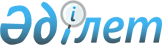 О бюджете города Актау на 2023-2025 годыРешение Актауского городского маслихата Мангистауской области от 22 декабря 2022 года № 22/168.
      В соответствии с Бюджетным кодексом Республики Казахстан от 4 декабря 2008 года, Законом Республики Казахстан от 23 января 2001 года "О местном государственном управлении и самоуправлении в Республике Казахстан" Актауский городской маслихат РЕШИЛ:
      1. Утвердить городской бюджет на 2023-2025 годы, согласно приложениям 1,2 и 3 к настоящему решению, в том числе на 2023 год в следующих объемах:
      1) доходы – 46 809 631,6 тысяч тенге, в том числе по:
      налоговым поступлениям – 28 707 461,0 тысяч тенге;
      неналоговым поступлениям – 278 370,9 тысяч тенге;
      поступлениям от продажи основного капитала – 3 240 445,7 тысяч тенге;
      поступлениям трансфертов – 14 583 354,0 тысяч тенге;
      2) затраты – 46 254 606,4 тысяч тенге;
      3) чистое бюджетное кредитование – -107 213 тысяч тенге, в том числе:
      бюджетные кредиты – 5 175 тысяч тенге; 
      погашение бюджетных кредитов – 112 388 тысяч тенге;
      4) сальдо по операциям с финансовыми активами – 0 тенге, в том числе:
      приобретение финансовых активов – 0 тенге;
      поступления от продажи финансовых активов государства – 0 тенге;
      5) дефицит (профицит) бюджета – 662 238,2 тысяч тенге;
      6) финансирование дефицита (использование профицита) бюджета – -662 238,2 тысяч тенге, в том числе:
      поступление займов – 5 175 тысяч тенге;
      погашение займов – 670 565,7 тысяч тенге;
      используемые остатки бюджетных средств – 3 152,5 тенге.
      Сноска. Пункт 1 в редакции решения Актауского городского маслихата Мангистауской области от 06.12.2023 № 8/44 (вводится в действие с 01.01.2023).


      2. Учесть, что нормативы распределения доходов в городской бюджет по налоговым поступлениям установлены в следующих размерах:
      Корпоративный подоходный налог с юридических лиц, за исключением поступлений от субъектов крупного предпринимательства и организаций нефтяного сектора – 34,4 процентов;
      Индивидуальный подоходный налог с доходов, облагаемых у источника выплаты – 4,5 процентов;
      индивидуальный подоходный налог с доходов, не облагаемых у источника выплаты – 0 процентов;
      индивидуальный подоходный налог с доходов иностранных граждан, не облагаемых у источника выплаты – 0 процентов;
      Социальный налог –5,0 процентов.
      Сноска. Пункт 2 с изменениями, внесенными решением Актауского городского маслихата Мангистауской области от 06.12.2023 № 8/44 (вводится в действие с 01.01.2023).


      3. Учесть, что в городском бюджете на 2023 год предусмотрены целевые текущие трансферты из республиканского бюджета в сумме 3 053 183 тысяч тенге. 
      Сноска. Пункт 3 в редакции решения Актауского городского маслихата Мангистауской области от 06.12.2023 № 8/44 (вводится в действие с 01.01.2023).


      4. Учесть, что в городском бюджете на 2023 год предусмотрены бюджетные кредиты из республиканского бюджета на реализацию мер социальной поддержки специалистов социальной сферы в сельских населенных пунктах в сумме 5 175 тысяч тенге.
      5. Утвердить резерв акимата города в сумме 15 000 тысяч тенге. 
      6. Установить объемы трансфертов общего характера между городским бюджетом и бюджетом села Умирзак на трехлетний период 2023-2025 годов, согласно приложению 4 к настоящему решению.
      2. Настоящее решение вводится в действие с 1 января 2023 года. Бюджет города Актау на 2023 год
      Сноска. Приложение 1 в редакции решения Актауского городского маслихата Мангистауской области от 06.12.2023 № 8/44 (вводится в действие с 01.01.2023). Бюджет города Актау на 2024 год Бюджет города Актау на 2025 год Объемы трансфертов общего характера между городским бюджетом и бюджетом села Умирзак на трехлетний период 2023-2025 годов
      Сноска. Приложение 4 - в редакции решения Актауского городского маслихата Мангистауской области от 06.12.2023 № 8/44 (вводится в действие с 01.01.2023).
      тыс.тенге
					© 2012. РГП на ПХВ «Институт законодательства и правовой информации Республики Казахстан» Министерства юстиции Республики Казахстан
				
      Секретарь Актауского городского маслихата 

С.Т. Закенов
Приложение 1 к решениюАктауского городского маслихатаот 22 декабря 2022 года№ 22/168
Категория
Категория
Категория
Категория
Категория
Категория
Категория
Категория
Сумма, тысяч тенге
Сумма, тысяч тенге
Класс
Класс
Класс
Класс
Класс
Класс
Класс
Сумма, тысяч тенге
Сумма, тысяч тенге
Подкласс
Подкласс
Подкласс
Подкласс
Подкласс
Сумма, тысяч тенге
Сумма, тысяч тенге
Специфика
Специфика
Специфика
Сумма, тысяч тенге
Сумма, тысяч тенге
Наименование
Наименование
Наименование
Сумма, тысяч тенге
Сумма, тысяч тенге
1. ДОХОДЫ
1. ДОХОДЫ
1. ДОХОДЫ
46 809 631,60
46 809 631,60
1
Налоговые поступления
Налоговые поступления
Налоговые поступления
28 707 461,00
28 707 461,00
01
01
Подоходный налог
Подоходный налог
Подоходный налог
11 208 593,80
11 208 593,80
1
1
Корпоративный подоходный налог
Корпоративный подоходный налог
Корпоративный подоходный налог
8 974 064,70
8 974 064,70
2
2
Индивидуальный подоходный налог
Индивидуальный подоходный налог
Индивидуальный подоходный налог
2 234 529,10
2 234 529,10
03
03
Социальный налог
Социальный налог
Социальный налог
1 998 001,20
1 998 001,20
1
1
Социальный налог
Социальный налог
Социальный налог
1 998 001,20
1 998 001,20
04
04
Hалоги на собственность
Hалоги на собственность
Hалоги на собственность
5 672 732,00
5 672 732,00
1
1
Hалоги на имущество
Hалоги на имущество
Hалоги на имущество
3 343 884,70
3 343 884,70
3
3
Земельный налог
Земельный налог
Земельный налог
244 899,90
244 899,90
4
4
Hалог на транспортные средства
Hалог на транспортные средства
Hалог на транспортные средства
2 083 819,90
2 083 819,90
5
5
Единый земельный налог
Единый земельный налог
Единый земельный налог
127,50
127,50
05
05
Внутренние налоги на товары, работы и услуги
Внутренние налоги на товары, работы и услуги
Внутренние налоги на товары, работы и услуги
7 144 200,80
7 144 200,80
2
2
Акцизы
Акцизы
Акцизы
1 266 966,00
1 266 966,00
3
3
Поступления за использование природных и других ресурсов
Поступления за использование природных и других ресурсов
Поступления за использование природных и других ресурсов
280 303,5
280 303,5
4
4
Сборы за ведение предпринимательской и профессиональной деятельности
Сборы за ведение предпринимательской и профессиональной деятельности
Сборы за ведение предпринимательской и профессиональной деятельности
5 596 931,30
5 596 931,30
07
07
Прочие налоги
Прочие налоги
Прочие налоги
2 920,50
2 920,50
1
1
Прочие налоги
Прочие налоги
Прочие налоги
2 920,50
2 920,50
08
08
Обязательные платежи, взимаемые за совершение юридически значимых действий и (или) выдачу документов уполномоченными на то государственными органами или должностными лицами
Обязательные платежи, взимаемые за совершение юридически значимых действий и (или) выдачу документов уполномоченными на то государственными органами или должностными лицами
Обязательные платежи, взимаемые за совершение юридически значимых действий и (или) выдачу документов уполномоченными на то государственными органами или должностными лицами
2 681 012,70
2 681 012,70
1
1
Государственная пошлина
Государственная пошлина
Государственная пошлина
2 681 012,70
2 681 012,70
2
Неналоговые поступления
Неналоговые поступления
Неналоговые поступления
278 370,90
278 370,90
01
01
Доходы от государственной собственности
Доходы от государственной собственности
Доходы от государственной собственности
78 236,20
78 236,20
5
5
Доходы от аренды имущества, находящегося в государственной собственности
Доходы от аренды имущества, находящегося в государственной собственности
Доходы от аренды имущества, находящегося в государственной собственности
73 802,00
73 802,00
7
7
Вознаграждения по кредитам, выданным из государственного бюджета
Вознаграждения по кредитам, выданным из государственного бюджета
Вознаграждения по кредитам, выданным из государственного бюджета
1,80
1,80
9
9
Прочие доходы от государственной собственности
Прочие доходы от государственной собственности
Прочие доходы от государственной собственности
4 432,40
4 432,40
02
02
Поступления от реализации товаров (работ, услуг) государственными учреждениями, финансируемыми из государственного бюджета
Поступления от реализации товаров (работ, услуг) государственными учреждениями, финансируемыми из государственного бюджета
Поступления от реализации товаров (работ, услуг) государственными учреждениями, финансируемыми из государственного бюджета
18,30
18,30
1
1
Поступления от реализации товаров (работ, услуг) государственными учреждениями, финансируемыми из государственного бюджета
Поступления от реализации товаров (работ, услуг) государственными учреждениями, финансируемыми из государственного бюджета
Поступления от реализации товаров (работ, услуг) государственными учреждениями, финансируемыми из государственного бюджета
18,30
18,30
03
03
Поступления денег от проведения государственных закупок, организуемых государственными учреждениями, финансируемыми из государственного бюджета
Поступления денег от проведения государственных закупок, организуемых государственными учреждениями, финансируемыми из государственного бюджета
Поступления денег от проведения государственных закупок, организуемых государственными учреждениями, финансируемыми из государственного бюджета
8 295,10
8 295,10
1
1
Поступления денег от проведения государственных закупок, организуемых государственными учреждениями, финансируемыми из государственного бюджета
Поступления денег от проведения государственных закупок, организуемых государственными учреждениями, финансируемыми из государственного бюджета
Поступления денег от проведения государственных закупок, организуемых государственными учреждениями, финансируемыми из государственного бюджета
8 295,10
8 295,10
04
04
Штрафы, пени, санкции, взыскания, налагаемые государственными учреждениями, финансируемыми из государственного бюджета, а также содержащимися и финансируемыми из бюджета (сметы расходов) Национального Банка Республики Казахстан
Штрафы, пени, санкции, взыскания, налагаемые государственными учреждениями, финансируемыми из государственного бюджета, а также содержащимися и финансируемыми из бюджета (сметы расходов) Национального Банка Республики Казахстан
Штрафы, пени, санкции, взыскания, налагаемые государственными учреждениями, финансируемыми из государственного бюджета, а также содержащимися и финансируемыми из бюджета (сметы расходов) Национального Банка Республики Казахстан
54 237,30
54 237,30
1
1
Штрафы, пени, санкции, взыскания, налагаемые государственными учреждениями, финансируемыми из государственного бюджета, а также содержащимися и финансируемыми из бюджета (сметы расходов) Национального Банка Республики Казахстан, за исключением поступлений от организаций нефтяного сектора, в Фонд компенсации потерпевшим, Фонд поддержки инфраструктуры образования и Специальный государственный фонд
Штрафы, пени, санкции, взыскания, налагаемые государственными учреждениями, финансируемыми из государственного бюджета, а также содержащимися и финансируемыми из бюджета (сметы расходов) Национального Банка Республики Казахстан, за исключением поступлений от организаций нефтяного сектора, в Фонд компенсации потерпевшим, Фонд поддержки инфраструктуры образования и Специальный государственный фонд
Штрафы, пени, санкции, взыскания, налагаемые государственными учреждениями, финансируемыми из государственного бюджета, а также содержащимися и финансируемыми из бюджета (сметы расходов) Национального Банка Республики Казахстан, за исключением поступлений от организаций нефтяного сектора, в Фонд компенсации потерпевшим, Фонд поддержки инфраструктуры образования и Специальный государственный фонд
54 237,30
54 237,30
06
06
Прочие неналоговые поступления
Прочие неналоговые поступления
Прочие неналоговые поступления
137 584,00
137 584,00
1
1
Прочие неналоговые поступления
Прочие неналоговые поступления
Прочие неналоговые поступления
137 584,0
137 584,0
3
Поступления от продажи основного капитала
Поступления от продажи основного капитала
Поступления от продажи основного капитала
3 240 445,70
3 240 445,70
01
01
Продажа государственного имущества, закрепленного за государственными учреждениями
Продажа государственного имущества, закрепленного за государственными учреждениями
Продажа государственного имущества, закрепленного за государственными учреждениями
2 621 020,70
2 621 020,70
1
1
Продажа государственного имущества, закрепленного за государственными учреждениями
Продажа государственного имущества, закрепленного за государственными учреждениями
Продажа государственного имущества, закрепленного за государственными учреждениями
2 621 020,70
2 621 020,70
03
03
Продажа земли и нематериальных активов
Продажа земли и нематериальных активов
Продажа земли и нематериальных активов
619 425,00
619 425,00
1
1
Продажа земли
Продажа земли
Продажа земли
501 500,00
501 500,00
2
2
Продажа нематериальных активов
Продажа нематериальных активов
Продажа нематериальных активов
117 925,00
117 925,00
4
Поступления трансфертов
Поступления трансфертов
Поступления трансфертов
14 583 354,00
14 583 354,00
02
02
Трансферты из вышестоящих органов государственного управления
Трансферты из вышестоящих органов государственного управления
Трансферты из вышестоящих органов государственного управления
14 583 354,00
14 583 354,00
2
2
Трансферты из областного бюджета
Трансферты из областного бюджета
Трансферты из областного бюджета
14 583 354,00
14 583 354,00
Функциональная группа
Функциональная группа
Функциональная группа
Функциональная группа
Функциональная группа
Функциональная группа
Функциональная группа
Функциональная группа
Функциональная группа
Сумма, тысяч тенге
Функциональная подгруппа
Функциональная подгруппа
Функциональная подгруппа
Функциональная подгруппа
Функциональная подгруппа
Функциональная подгруппа
Функциональная подгруппа
Сумма, тысяч тенге
Администратор бюджетных программ
Администратор бюджетных программ
Администратор бюджетных программ
Администратор бюджетных программ
Администратор бюджетных программ
Сумма, тысяч тенге
Программа
Программа
Программа
Сумма, тысяч тенге
Наименование
Наименование
Сумма, тысяч тенге
2. ЗАТРАТЫ
2. ЗАТРАТЫ
46 254 606,4
01
01
Государственные услуги общего характера
Государственные услуги общего характера
703 922,4
1
1
Представительные, исполнительные и другие органы, выполняющие общие функции государственного управления
Представительные, исполнительные и другие органы, выполняющие общие функции государственного управления
304 193,0
112
112
Аппарат маслихата района (города областного значения)
Аппарат маслихата района (города областного значения)
51 729,0
001
Услуги по обеспечению деятельности маслихата района (города областного значения)
Услуги по обеспечению деятельности маслихата района (города областного значения)
46 835,0
003
Капитальные расходы государственного органа
Капитальные расходы государственного органа
3 610,0
005
Повышение эффективности деятельности депутатов маслихатов
Повышение эффективности деятельности депутатов маслихатов
1 284,0
122
122
Аппарат акима района (города областного значения)
Аппарат акима района (города областного значения)
252 464,0
001
Услуги по обеспечению деятельности акима района (города областного значения)
Услуги по обеспечению деятельности акима района (города областного значения)
244 329,0
003
Капитальные расходы государственного органа
Капитальные расходы государственного органа
8 135,0
2
2
Финансовая деятельность
Финансовая деятельность
55 990,6
452
452
Отдел финансов района (города областного значения)
Отдел финансов района (города областного значения)
55 990,6
001
Услуги по реализации государственной политики в области исполнения бюджета и управления коммунальной собственностью района (города областного значения)
Услуги по реализации государственной политики в области исполнения бюджета и управления коммунальной собственностью района (города областного значения)
39 551,3
003
Проведение оценки имущества в целях налогообложения
Проведение оценки имущества в целях налогообложения
11 748,0
010
Приватизация, управление коммунальным имуществом, постприватизационная деятельность и регулирование споров, связанных с этим
Приватизация, управление коммунальным имуществом, постприватизационная деятельность и регулирование споров, связанных с этим
4 117,2
018
Капитальные расходы государственного органа
Капитальные расходы государственного органа
574,1
5
5
Планирование и статистическая деятельность
Планирование и статистическая деятельность
45 108,0
453
453
Отдел экономики и бюджетного планирования района (города областного значения)
Отдел экономики и бюджетного планирования района (города областного значения)
45 108,0
001
Услуги по реализации государственной политики в области формирования и развития экономической политики, системы государственного планирования 
Услуги по реализации государственной политики в области формирования и развития экономической политики, системы государственного планирования 
44 408,0
004
Капитальные расходы государственного органа
Капитальные расходы государственного органа
700,0
9
9
Прочие государственные услуги общего характера
Прочие государственные услуги общего характера
298 630,8
454
454
Отдел предпринимательства и сельского хозяйства района (города областного значения)
Отдел предпринимательства и сельского хозяйства района (города областного значения)
81 535,8
001
Услуги по реализации государственной политики на местном уровне в области развития предпринимательства и сельского хозяйства
Услуги по реализации государственной политики на местном уровне в области развития предпринимательства и сельского хозяйства
81 535,8
467
467
Отдел строительства района (города областного значения)
Отдел строительства района (города областного значения)
217 095,0
040
Развитие объектов государственных органов
Развитие объектов государственных органов
217 095,0
02
02
Оборона
Оборона
119 159,0
1
1
Военные нужды
Военные нужды
111 159,0
122
122
Аппарат акима района (города областного значения)
Аппарат акима района (города областного значения)
111 159,0
005
Мероприятия в рамках исполнения всеобщей воинской обязанности
Мероприятия в рамках исполнения всеобщей воинской обязанности
111 159,0
2
2
Организация работы по чрезвычайным ситуациям
Организация работы по чрезвычайным ситуациям
8 000,0
122
122
Аппарат акима района (города областного значения)
Аппарат акима района (города областного значения)
8 000,0
006
Предупреждение и ликвидация чрезвычайных ситуаций масштаба района (города областного значения) 
Предупреждение и ликвидация чрезвычайных ситуаций масштаба района (города областного значения) 
8 000,0
03
03
Общественный порядок, безопасность, правовая, судебная, уголовно-исполнительная деятельность
Общественный порядок, безопасность, правовая, судебная, уголовно-исполнительная деятельность
211 132,2
9
9
Прочие услуги в области общественного порядка и безопасности
Прочие услуги в области общественного порядка и безопасности
211 132,2
485
485
Отдел пассажирского транспорта и автомобильных дорог района (города областного значения)
Отдел пассажирского транспорта и автомобильных дорог района (города областного значения)
185 906,6
021
Обеспечение безопасности дорожного движения в населенных пунктах
Обеспечение безопасности дорожного движения в населенных пунктах
185 906,6
499
499
Отдел регистрации актов гражданского состояния района (города областного значения)
Отдел регистрации актов гражданского состояния района (города областного значения)
25 225,6
001
Услуги по реализации государственной политики на местном уровне в области регистрации актов гражданского состояния
Услуги по реализации государственной политики на местном уровне в области регистрации актов гражданского состояния
25 225,6
06
06
Социальная помощь и социальное обеспечение
Социальная помощь и социальное обеспечение
6 116 952,7
1
1
Социальное обеспечение
Социальное обеспечение
657 151,0
451
451
Отдел занятости и социальных программ района (города областного значения)
Отдел занятости и социальных программ района (города областного значения)
657 151,0
005
Государственная адресная социальная помощь
Государственная адресная социальная помощь
657 151,0
2
2
Социальная помощь
Социальная помощь
5 163 844,7
451
451
Отдел занятости и социальных программ района (города областного значения)
Отдел занятости и социальных программ района (города областного значения)
5 115 332,7
002
Программа занятости
Программа занятости
699 060,9
006
Оказание жилищной помощи
Оказание жилищной помощи
45 987,0
007
Социальная помощь отдельным категориям нуждающихся граждан по решениям местных представительных органов
Социальная помощь отдельным категориям нуждающихся граждан по решениям местных представительных органов
1 663 751,0
010
Материальное обеспечение детей с инвалидностью, воспитывающихся и обучающихся на дому
Материальное обеспечение детей с инвалидностью, воспитывающихся и обучающихся на дому
25 322,0
014
Оказание социальной помощи нуждающимся гражданам на дому
Оказание социальной помощи нуждающимся гражданам на дому
449 928,0
017
Обеспечение нуждающихся лиц с инвалидностью протезно-ортопедическими, сурдотехническими и тифлотехническими средствами, специальными средствами передвижения, обязательными гигиеническими средствами, а также предоставление услуг санаторно-курортного лечения, специалиста жестового языка, индивидуальных помощников в соответствии с индивидуальной программой реабилитации лица с инвалидностью
Обеспечение нуждающихся лиц с инвалидностью протезно-ортопедическими, сурдотехническими и тифлотехническими средствами, специальными средствами передвижения, обязательными гигиеническими средствами, а также предоставление услуг санаторно-курортного лечения, специалиста жестового языка, индивидуальных помощников в соответствии с индивидуальной программой реабилитации лица с инвалидностью
2 177 896,0
023
Обеспечение деятельности центров занятости населения
Обеспечение деятельности центров занятости населения
53 387,8
485
485
Отдел пассажирского транспорта и автомобильных дорог района (города областного значения)
Отдел пассажирского транспорта и автомобильных дорог района (города областного значения)
48 512,0
068
Социальная поддержка отдельных категорий граждан в виде льготного, бесплатного проезда на городском общественном транспорте (кроме такси) по решению местных представительных органов
Социальная поддержка отдельных категорий граждан в виде льготного, бесплатного проезда на городском общественном транспорте (кроме такси) по решению местных представительных органов
48 512,0
9
9
Прочие услуги в области социальной помощи и социального обеспечения
Прочие услуги в области социальной помощи и социального обеспечения
295 957,0
451
451
Отдел занятости и социальных программ района (города областного значения)
Отдел занятости и социальных программ района (города областного значения)
154 789,0
001
Услуги по реализации государственной политики на местном уровне в области обеспечения занятости и реализации социальных программ для населения
Услуги по реализации государственной политики на местном уровне в области обеспечения занятости и реализации социальных программ для населения
105 648,0
011
Оплата услуг по зачислению, выплате и доставке пособий и других социальных выплат
Оплата услуг по зачислению, выплате и доставке пособий и других социальных выплат
1 557,0
028
Услуги лицам из групп риска, попавшим в сложную ситуацию вследствие насилия или угрозы насилия
Услуги лицам из групп риска, попавшим в сложную ситуацию вследствие насилия или угрозы насилия
24 288,0
067
Капитальные расходы подведомственных государственных учреждений и организаций
Капитальные расходы подведомственных государственных учреждений и организаций
23 296,0
497
497
Отдел жилищно-коммунального хозяйства района (города областного значения)
Отдел жилищно-коммунального хозяйства района (города областного значения)
141 168,0
094
Предоставление жилищных сертификатов как социальная помощь
Предоставление жилищных сертификатов как социальная помощь
141 168,0
07
07
Жилищно-коммунальное хозяйство
Жилищно-коммунальное хозяйство
11 910 612,8
1
1
Жилищное хозяйство
Жилищное хозяйство
6 112 169,9
467
467
Отдел строительства района (города областного значения)
Отдел строительства района (города областного значения)
5 434 975,5
003
Проектирование и (или) строительство, реконструкция жилья коммунального жилищного фонда
Проектирование и (или) строительство, реконструкция жилья коммунального жилищного фонда
1 424 745,3
004
Проектирование, развитие и (или) обустройство инженерно-коммуникационной инфраструктуры
Проектирование, развитие и (или) обустройство инженерно-коммуникационной инфраструктуры
4 010 230,2
479
479
Отдел жилищной инспекции района (города областного значения)
Отдел жилищной инспекции района (города областного значения)
147 688,1
001
Услуги по реализации государственной политики на местном уровне в области жилищного фонда
Услуги по реализации государственной политики на местном уровне в области жилищного фонда
146 767,3
005
Капитальные расходы государственного органа
Капитальные расходы государственного органа
920,8
497
497
Отдел жилищно-коммунального хозяйства района (города областного значения)
Отдел жилищно-коммунального хозяйства района (города областного значения)
529 506,3
001
Услуги по реализации государственной политики на местном уровне в области жилищно-коммунального хозяйства 
Услуги по реализации государственной политики на местном уровне в области жилищно-коммунального хозяйства 
334 467,3
005
Организация сохранения государственного жилищного фонда
Организация сохранения государственного жилищного фонда
195 039,0
2
2
Коммунальное хозяйство
Коммунальное хозяйство
809 412,9
467
467
Отдел строительства района (города областного значения)
Отдел строительства района (города областного значения)
559 412,9
005
Развитие коммунального хозяйства
Развитие коммунального хозяйства
1 000,0
006
Развитие системы водоснабжения и водоотведения 
Развитие системы водоснабжения и водоотведения 
557 412,9
007
Развитие благоустройства городов и населенных пунктов
Развитие благоустройства городов и населенных пунктов
1 000,0
497
497
Отдел жилищно-коммунального хозяйства района (города областного значения)
Отдел жилищно-коммунального хозяйства района (города областного значения)
250 000,0
016
Функционирование системы водоснабжения и водоотведения
Функционирование системы водоснабжения и водоотведения
250 000,0
3
3
Благоустройство населенных пунктов
Благоустройство населенных пунктов
4 989 030,0
497
497
Отдел жилищно-коммунального хозяйства района (города областного значения)
Отдел жилищно-коммунального хозяйства района (города областного значения)
4 989 030,0
025
Освещение улиц в населенных пунктах
Освещение улиц в населенных пунктах
2 132 631,6
030
Обеспечение санитарии населенных пунктов
Обеспечение санитарии населенных пунктов
1 383 022,0
034
Содержание мест захоронений и захоронение безродных
Содержание мест захоронений и захоронение безродных
5 800,0
035
Благоустройство и озеленение населенных пунктов
Благоустройство и озеленение населенных пунктов
1 467 576,4
08
08
Культура, спорт, туризм и информационное пространство
Культура, спорт, туризм и информационное пространство
1 161 218,3
1
1
Деятельность в области культуры
Деятельность в области культуры
794 591,3
467
467
Отдел строительства района (города областного значения)
Отдел строительства района (города областного значения)
7 077,3
011
Развитие объектов культуры
Развитие объектов культуры
7 077,3
802
802
Отдел культуры, физической культуры и спорта района (города областного значения)
Отдел культуры, физической культуры и спорта района (города областного значения)
787 514,0
005
Поддержка культурно-досуговой работы
Поддержка культурно-досуговой работы
787 514,0
2
2
Спорт
Спорт
57 486,3
802
802
Отдел культуры, физической культуры и спорта района (города областного значения)
Отдел культуры, физической культуры и спорта района (города областного значения)
57 486,3
007
Проведение спортивных соревнований на районном (города областного значения) уровне
Проведение спортивных соревнований на районном (города областного значения) уровне
40 937,3
008
Подготовка и участие членов сборных команд района (города областного значения) по различным видам спорта на областных спортивных соревнованиях
Подготовка и участие членов сборных команд района (города областного значения) по различным видам спорта на областных спортивных соревнованиях
16 549,0
3
3
Информационное пространство
Информационное пространство
94 190,0
470
470
Отдел внутренней политики и развития языков района (города областного значения)
Отдел внутренней политики и развития языков района (города областного значения)
8 589,0
005
Услуги по проведению государственной информационной политики
Услуги по проведению государственной информационной политики
8 589,0
802
802
Отдел культуры, физической культуры и спорта района (города областного значения)
Отдел культуры, физической культуры и спорта района (города областного значения)
85 601,0
004
Функционирование районных (городских) библиотек
Функционирование районных (городских) библиотек
85 601,0
9
9
Прочие услуги по организации культуры, спорта, туризма и информационного пространства
Прочие услуги по организации культуры, спорта, туризма и информационного пространства
214 950,7
470
470
Отдел внутренней политики и развития языков района (города областного значения)
Отдел внутренней политики и развития языков района (города областного значения)
171 540,0
001
Услуги по реализации государственной политики на местном уровне в области информации, укрепления государственности и формирования социального оптимизма граждан, развития языков
Услуги по реализации государственной политики на местном уровне в области информации, укрепления государственности и формирования социального оптимизма граждан, развития языков
75 243,0
003
Капитальные расходы государственного органа
Капитальные расходы государственного органа
3 200,0
004
Реализация мероприятий в сфере молодежной политики
Реализация мероприятий в сфере молодежной политики
93 097,0
802
802
Отдел культуры, физической культуры и спорта района (города областного значения)
Отдел культуры, физической культуры и спорта района (города областного значения)
43 410,7
001
Услуги по реализации государственной политики на местном уровне в области культуры, физической культуры и спорта
Услуги по реализации государственной политики на местном уровне в области культуры, физической культуры и спорта
41 866,7
003
Капитальные расходы государственного органа
Капитальные расходы государственного органа
1 544,0
09
09
Топливно-энергетический комплекс и недропользование
Топливно-энергетический комплекс и недропользование
5 889 832,4
1
1
Топливо и энергетика
Топливо и энергетика
4 451 710,7
467
467
Отдел строительства района (города областного значения)
Отдел строительства района (города областного значения)
4 451 710,7
009
Развитие теплоэнергетической системы
Развитие теплоэнергетической системы
4 451 710,7
9
9
Прочие услуги в области топливно-энергетического комплекса и недропользования
Прочие услуги в области топливно-энергетического комплекса и недропользования
1 438 121,7
467
467
Отдел строительства района (города областного значения)
Отдел строительства района (города областного значения)
1 438 121,7
036
Развитие газотранспортной системы
Развитие газотранспортной системы
1 438 121,7
10
10
Сельское, водное, лесное, рыбное хозяйство, особо охраняемые природные территории, охрана окружающей среды и животного мира, земельные отношения
Сельское, водное, лесное, рыбное хозяйство, особо охраняемые природные территории, охрана окружающей среды и животного мира, земельные отношения
51 409,4
6
6
Земельные отношения
Земельные отношения
49 237,4
463
463
Отдел земельных отношений района (города областного значения)
Отдел земельных отношений района (города областного значения)
49 237,4
001
Услуги по реализации государственной политики в области регулирования земельных отношений на территории района (города областного значения)
Услуги по реализации государственной политики в области регулирования земельных отношений на территории района (города областного значения)
46 521,4
003
Земельно-хозяйственное устройство населенных пунктов
Земельно-хозяйственное устройство населенных пунктов
1 716,0
007
Капитальные расходы государственного органа
Капитальные расходы государственного органа
1 000,0
9
9
Прочие услуги в области сельского, водного, лесного, рыбного хозяйства, охраны окружающей среды и земельных отношений
Прочие услуги в области сельского, водного, лесного, рыбного хозяйства, охраны окружающей среды и земельных отношений
2 172,0
453
453
Отдел экономики и бюджетного планирования района (города областного значения)
Отдел экономики и бюджетного планирования района (города областного значения)
1 172,0
099
Реализация мер по оказанию социальной поддержки специалистов
Реализация мер по оказанию социальной поддержки специалистов
1 172,0
467
467
Отдел строительства района (города областного значения)
Отдел строительства района (города областного значения)
1 000,0
056
Строительство приютов, пунктов временного содержания для животных
Строительство приютов, пунктов временного содержания для животных
1 000,0
11
11
Промышленность, архитектурная, градостроительная и строительная деятельность
Промышленность, архитектурная, градостроительная и строительная деятельность
501 848,6
2
2
Архитектурная, градостроительная и строительная деятельность
Архитектурная, градостроительная и строительная деятельность
501 848,6
467
467
Отдел строительства района (города областного значения)
Отдел строительства района (города областного значения)
338 641,8
001
Услуги по реализации государственной политики на местном уровне в области строительства
Услуги по реализации государственной политики на местном уровне в области строительства
337 341,8
017
Капитальные расходы государственного органа
Капитальные расходы государственного органа
1 300,0
468
468
Отдел архитектуры и градостроительства района (города областного значения)
Отдел архитектуры и градостроительства района (города областного значения)
163 206,8
001
Услуги по реализации государственной политики в области архитектуры и градостроительства на местном уровне
Услуги по реализации государственной политики в области архитектуры и градостроительства на местном уровне
50 761,7
003
Разработка схем градостроительного развития территории района и генеральных планов населенных пунктов
Разработка схем градостроительного развития территории района и генеральных планов населенных пунктов
107 301,1
004
Капитальные расходы государственного органа
Капитальные расходы государственного органа
5 144,0
12
12
Транспорт и коммуникации
Транспорт и коммуникации
3 639 950,7
1
1
Автомобильный транспорт
Автомобильный транспорт
1 723 211,1
485
485
Отдел пассажирского транспорта и автомобильных дорог района (города областного значения)
Отдел пассажирского транспорта и автомобильных дорог района (города областного значения)
1 723 211,1
022
Развитие транспортной инфраструктуры
Развитие транспортной инфраструктуры
684 234,1
023
Обеспечение функционирования автомобильных дорог
Обеспечение функционирования автомобильных дорог
1 019 525,0
045
Капитальный и средний ремонт автомобильных дорог районного значения и улиц населенных пунктов
Капитальный и средний ремонт автомобильных дорог районного значения и улиц населенных пунктов
19 452,0
9
9
Прочие услуги в сфере транспорта и коммуникаций
Прочие услуги в сфере транспорта и коммуникаций
1 916 739,6
485
485
Отдел пассажирского транспорта и автомобильных дорог района (города областного значения)
Отдел пассажирского транспорта и автомобильных дорог района (города областного значения)
1 916 739,6
001
Услуги по реализации государственной политики на местном уровне в области пассажирского транспорта и автомобильных дорог 
Услуги по реализации государственной политики на местном уровне в области пассажирского транспорта и автомобильных дорог 
59 586,6
003
Капитальные расходы государственного органа
Капитальные расходы государственного органа
150,0
024
Организация внутрипоселковых (внутригородских), пригородных и внутрирайонных общественных пассажирских перевозок
Организация внутрипоселковых (внутригородских), пригородных и внутрирайонных общественных пассажирских перевозок
871,0
037
Субсидирование пассажирских перевозок по социально значимым городским (сельским), пригородным и внутрирайонным сообщениям
Субсидирование пассажирских перевозок по социально значимым городским (сельским), пригородным и внутрирайонным сообщениям
1 856 132,0
13
13
Прочие
Прочие
2 148 371,0
3
3
Поддержка предпринимательской деятельности и защита конкуренции
Поддержка предпринимательской деятельности и защита конкуренции
4 950,0
454
454
Отдел предпринимательства и сельского хозяйства района (города областного значения)
Отдел предпринимательства и сельского хозяйства района (города областного значения)
4 950,0
006
Поддержка предпринимательской деятельности
Поддержка предпринимательской деятельности
4 950,0
9
9
Прочие
Прочие
2 143 421,0
467
467
Отдел строительства района (города областного значения)
Отдел строительства района (города областного значения)
1 005 187,0
077
Развитие инженерной инфраструктуры в рамках Государственной программы развития регионов до 2025 года
Развитие инженерной инфраструктуры в рамках Государственной программы развития регионов до 2025 года
697 002,0
079
Развитие социальной и инженерной инфраструктуры в сельских населенных пунктах в рамках проекта "Ауыл-Ел бесігі"
Развитие социальной и инженерной инфраструктуры в сельских населенных пунктах в рамках проекта "Ауыл-Ел бесігі"
308 185,0
497
497
Отдел жилищно-коммунального хозяйства района (города областного значения)
Отдел жилищно-коммунального хозяйства района (города областного значения)
1 138 234,0
096
Выполнение государственных обязательств по проектам государственно-частного партнерства
Выполнение государственных обязательств по проектам государственно-частного партнерства
1 138 234,0
14
14
Обслуживание долга
Обслуживание долга
1 883 589,0
1
1
Обслуживание долга
Обслуживание долга
1 883 589,0
452
452
Отдел финансов района (города областного значения)
Отдел финансов района (города областного значения)
1 883 589,0
013
Обслуживание долга местных исполнительных органов по выплате вознаграждений и иных платежей по займам из областного бюджета
Обслуживание долга местных исполнительных органов по выплате вознаграждений и иных платежей по займам из областного бюджета
1 883 589,0
15
15
Трансферты
Трансферты
11 916 607,9
1
1
Трансферты
Трансферты
11 916 607,9
452
452
Отдел финансов района (города областного значения)
Отдел финансов района (города областного значения)
11 916 607,9
006
Возврат неиспользованных (недоиспользованных) целевых трансфертов
Возврат неиспользованных (недоиспользованных) целевых трансфертов
689,0
007
Бюджетные изъятия
Бюджетные изъятия
10 930 780,0
024
Целевые текущие трансферты из нижестоящего бюджета на компенсацию потерь вышестоящего бюджета в связи с изменением законодательства
Целевые текущие трансферты из нижестоящего бюджета на компенсацию потерь вышестоящего бюджета в связи с изменением законодательства
337 615,0
038
Субвенции
Субвенции
443 989,9
054
Возврат сумм неиспользованных (недоиспользованных) целевых трансфертов, выделенных из республиканского бюджета за счет целевого трансферта из Национального фонда Республики Казахстан
Возврат сумм неиспользованных (недоиспользованных) целевых трансфертов, выделенных из республиканского бюджета за счет целевого трансферта из Национального фонда Республики Казахстан
203 534,0
Категория
Категория
Категория
Категория
Категория
Категория
Категория
Категория
Категория
Сумма, тысяч тенге
Класс
Класс
Класс
Класс
Класс
Класс
Класс
Сумма, тысяч тенге
Подкласс
Подкласс
Подкласс
Подкласс
Подкласс
Сумма, тысяч тенге
Специфика
Специфика
Специфика
Сумма, тысяч тенге
Наименование
Наименование
3. ЧИСТОЕ БЮДЖЕТНОЕ КРЕДИТОВАНИЕ
3. ЧИСТОЕ БЮДЖЕТНОЕ КРЕДИТОВАНИЕ
-107 213,0
Бюджетные кредиты
Бюджетные кредиты
5 175,0
10
10
Сельское, водное, лесное, рыбное хозяйство, особо охраняемые природные территории, охрана окружающей среды и животного мира, земельные отношения
Сельское, водное, лесное, рыбное хозяйство, особо охраняемые природные территории, охрана окружающей среды и животного мира, земельные отношения
5 175,0
9
9
Прочие услуги в области сельского, водного, лесного, рыбного хозяйства, охраны окружающей среды и земельных отношений
Прочие услуги в области сельского, водного, лесного, рыбного хозяйства, охраны окружающей среды и земельных отношений
5 175,0
453
453
Отдел экономики и бюджетного планирования района (города областного значения)
Отдел экономики и бюджетного планирования района (города областного значения)
5 175,0
006
Бюджетные кредиты для реализации мер социальной поддержки специалистов
Бюджетные кредиты для реализации мер социальной поддержки специалистов
5 175,0
Категория
Категория
Категория
Категория
Категория
Категория
Категория
Категория
Категория
Сумма, тысяч тенге
Класс
Класс
Класс
Класс
Класс
Класс
Класс
Сумма, тысяч тенге
Подкласс
Подкласс
Подкласс
Подкласс
Подкласс
Сумма, тысяч тенге
Специфика
Специфика
Специфика
Сумма, тысяч тенге
Погашение бюджетных кредитов
Погашение бюджетных кредитов
112 388,0
5
5
Погашение бюджетных кредитов
Погашение бюджетных кредитов
112 388,0
01
01
01
01
Погашение бюджетных кредитов
Погашение бюджетных кредитов
112 388,0
1
Погашение бюджетных кредитов, выданных из государственного бюджета
Погашение бюджетных кредитов, выданных из государственного бюджета
112 388,0
4. САЛЬДО ПО ОПЕРАЦИЯМ С ФИНАНСОВЫМИ АКТИВАМИ
4. САЛЬДО ПО ОПЕРАЦИЯМ С ФИНАНСОВЫМИ АКТИВАМИ
0
Приобретение финансовых активов
Приобретение финансовых активов
0
Поступления от продажи финансовых активов государства 
Поступления от продажи финансовых активов государства 
0
5. ДЕФИЦИТ (ПРОФИЦИТ) БЮДЖЕТА
5. ДЕФИЦИТ (ПРОФИЦИТ) БЮДЖЕТА
662 238,2
6. ФИНАНСИРОВАНИЕ ДЕФИЦИТА (ИСПОЛЬЗОВАНИЕ ПРОФИЦИТА) БЮДЖЕТА
6. ФИНАНСИРОВАНИЕ ДЕФИЦИТА (ИСПОЛЬЗОВАНИЕ ПРОФИЦИТА) БЮДЖЕТА
-662 238,2
7
7
Поступление займов
Поступление займов
5 175,0
01
01
01
01
Внутренние государственные займы
Внутренние государственные займы
5 175,0
2
Договоры займа
Договоры займа
5 175,0
Функциональная группа 
Функциональная группа 
Функциональная группа 
Функциональная группа 
Функциональная группа 
Функциональная группа 
Функциональная группа 
Функциональная группа 
Функциональная группа 
Сумма, тысяч тенге
Функциональная подгруппа 
Функциональная подгруппа 
Функциональная подгруппа 
Функциональная подгруппа 
Функциональная подгруппа 
Функциональная подгруппа 
Функциональная подгруппа 
Сумма, тысяч тенге
Администратор бюджетных программ
Администратор бюджетных программ
Администратор бюджетных программ
Администратор бюджетных программ
Администратор бюджетных программ
Сумма, тысяч тенге
Программа
Программа
Программа
Сумма, тысяч тенге
Сумма, тысяч тенге
16
16
Погашение займов
Погашение займов
670 565,7
1
1
Погашение займов
Погашение займов
670 565,7
452
452
Отдел финансов района (города областного значения)
Отдел финансов района (города областного значения)
670 565,7
008
Погашение долга местного исполнительного органа перед вышестоящим бюджетом
Погашение долга местного исполнительного органа перед вышестоящим бюджетом
670 565,7
Категория
Категория
Категория
Категория
Категория
Категория
Категория
Категория
Категория
Сумма, тысяч тенге
Класс 
Класс 
Класс 
Класс 
Класс 
Класс 
Класс 
Сумма, тысяч тенге
Подкласс
Подкласс
Подкласс
Подкласс
Подкласс
Сумма, тысяч тенге
Специфика
Специфика
Специфика
Сумма, тысяч тенге
Используемые остатки бюджетных средств
Используемые остатки бюджетных средств
3 152,5
8
8
Используемые остатки бюджетных средств
Используемые остатки бюджетных средств
3 152,5
01
01
01
01
Остатки бюджетных средств
Остатки бюджетных средств
3 152,5
1
Свободные остатки бюджетных средств
Свободные остатки бюджетных средств
3 152,5Приложение 2 к решениюАктауского городского маслихатаот 22 декабря 2022 года№ 22/168
Категория 
Категория 
Категория 
Категория 
Категория 
Категория 
Категория 
Категория 
Категория 
Категория 
Категория 
Сомасы, мың теңге
Сомасы, мың теңге
Класс 
Класс 
Класс 
Класс 
Класс 
Класс 
Класс 
Класс 
Класс 
Класс 
Сомасы, мың теңге
Сомасы, мың теңге
Подкласс 
Подкласс 
Подкласс 
Подкласс 
Подкласс 
Подкласс 
Сомасы, мың теңге
Сомасы, мың теңге
Сомасы, мың теңге
Сомасы, мың теңге
Наименование
Наименование
Наименование
Сомасы, мың теңге
Сомасы, мың теңге
1. ДОХОДЫ
1. ДОХОДЫ
1. ДОХОДЫ
30 971 093,0
30 971 093,0
1
Налоговые поступления
Налоговые поступления
Налоговые поступления
23 950 025,0
23 950 025,0
01
01
01
01
Подоходный налог
Подоходный налог
Подоходный налог
14 577 702,0
14 577 702,0
1
1
1
Корпоративный подоходный налог
Корпоративный подоходный налог
Корпоративный подоходный налог
11 616 568,0
11 616 568,0
2
2
2
Индивидуальный подоходный налог
Индивидуальный подоходный налог
Индивидуальный подоходный налог
2 961 134,0
2 961 134,0
04
04
04
04
Hалоги на собственность
Hалоги на собственность
Hалоги на собственность
7 489 029,0
7 489 029,0
1
1
1
Hалоги на имущество
Hалоги на имущество
Hалоги на имущество
5 017 864,0
5 017 864,0
3
3
3
Земельный налог
Земельный налог
Земельный налог
384 621,0
384 621,0
4
4
4
Hалог на транспортные средства
Hалог на транспортные средства
Hалог на транспортные средства
2 086 544,0
2 086 544,0
05
05
05
05
Внутренние налоги на товары, работы и услуги
Внутренние налоги на товары, работы и услуги
Внутренние налоги на товары, работы и услуги
1 379 861,0
1 379 861,0
2
2
2
Акцизы
Акцизы
Акцизы
387 939,0
387 939,0
3
3
3
Поступления за использование природных и других ресурсов
Поступления за использование природных и других ресурсов
Поступления за использование природных и других ресурсов
323 207,0
323 207,0
4
4
4
Сборы за ведение предпринимательской и профессиональной деятельности
Сборы за ведение предпринимательской и профессиональной деятельности
Сборы за ведение предпринимательской и профессиональной деятельности
668 715,0
668 715,0
07
07
07
07
Прочие налоги
Прочие налоги
Прочие налоги
1 930,0
1 930,0
1
1
1
Прочие налоги
Прочие налоги
Прочие налоги
1 930,0
1 930,0
08
08
08
08
Обязательные платежи, взимаемые за совершение юридически значимых действий и (или) выдачу документов уполномоченными на то государственными органами или должностными лицами
Обязательные платежи, взимаемые за совершение юридически значимых действий и (или) выдачу документов уполномоченными на то государственными органами или должностными лицами
Обязательные платежи, взимаемые за совершение юридически значимых действий и (или) выдачу документов уполномоченными на то государственными органами или должностными лицами
501 503,0
501 503,0
1
1
1
Государственная пошлина
Государственная пошлина
Государственная пошлина
501 503,0
501 503,0
2
Неналоговые поступления
Неналоговые поступления
Неналоговые поступления
132 101,0
132 101,0
01
01
01
01
Доходы от государственной собственности
Доходы от государственной собственности
Доходы от государственной собственности
57 504,0
57 504,0
5
5
5
Доходы от аренды имущества, находящегося в государственной собственности
Доходы от аренды имущества, находящегося в государственной собственности
Доходы от аренды имущества, находящегося в государственной собственности
57 504,0
57 504,0
02
02
02
02
Поступления от реализации товаров (работ, услуг) государственными учреждениями, финансируемыми из государственного бюджета
Поступления от реализации товаров (работ, услуг) государственными учреждениями, финансируемыми из государственного бюджета
Поступления от реализации товаров (работ, услуг) государственными учреждениями, финансируемыми из государственного бюджета
18,0
18,0
1
1
1
Поступления от реализации товаров (работ, услуг) государственными учреждениями, финансируемыми из государственного бюджета
Поступления от реализации товаров (работ, услуг) государственными учреждениями, финансируемыми из государственного бюджета
Поступления от реализации товаров (работ, услуг) государственными учреждениями, финансируемыми из государственного бюджета
18,0
18,0
03
03
03
03
Поступления денег от проведения государственных закупок, организуемых государственными учреждениями, финансируемыми из государственного бюджета
Поступления денег от проведения государственных закупок, организуемых государственными учреждениями, финансируемыми из государственного бюджета
Поступления денег от проведения государственных закупок, организуемых государственными учреждениями, финансируемыми из государственного бюджета
3 677,0
3 677,0
1
1
1
Поступления денег от проведения государственных закупок, организуемых государственными учреждениями, финансируемыми из государственного бюджета
Поступления денег от проведения государственных закупок, организуемых государственными учреждениями, финансируемыми из государственного бюджета
Поступления денег от проведения государственных закупок, организуемых государственными учреждениями, финансируемыми из государственного бюджета
3 677,0
3 677,0
06
06
06
06
Прочие неналоговые поступления
Прочие неналоговые поступления
Прочие неналоговые поступления
70 902,0
70 902,0
1
1
1
Прочие неналоговые поступления
Прочие неналоговые поступления
Прочие неналоговые поступления
70 902,0
70 902,0
3
Поступления от продажи основного капитала
Поступления от продажи основного капитала
Поступления от продажи основного капитала
2 119 250,0
2 119 250,0
01
01
01
01
Продажа государственного имущества, закрепленного за государственными учреждениями
Продажа государственного имущества, закрепленного за государственными учреждениями
Продажа государственного имущества, закрепленного за государственными учреждениями
1 423 955,0
1 423 955,0
1
1
1
Продажа государственного имущества, закрепленного за государственными учреждениями
Продажа государственного имущества, закрепленного за государственными учреждениями
Продажа государственного имущества, закрепленного за государственными учреждениями
1 423 955,0
1 423 955,0
03
03
03
03
Продажа земли и нематериальных активов
Продажа земли и нематериальных активов
Продажа земли и нематериальных активов
695 295,0
695 295,0
1
1
1
Продажа земли
Продажа земли
Продажа земли
444 539,0
444 539,0
2
2
2
Продажа нематериальных активов
Продажа нематериальных активов
Продажа нематериальных активов
250 756,0
250 756,0
4
Поступления трансфертов
Поступления трансфертов
Поступления трансфертов
4 769 717,0
4 769 717,0
02
02
02
02
Трансферты из вышестоящих органов государственного управления
Трансферты из вышестоящих органов государственного управления
Трансферты из вышестоящих органов государственного управления
4 769 717,0
4 769 717,0
2
2
2
Трансферты из областного бюджета
Трансферты из областного бюджета
Трансферты из областного бюджета
4 769 717,0
4 769 717,0
Функциональная группа 
Функциональная группа 
Функциональная группа 
Функциональная группа 
Функциональная группа 
Функциональная группа 
Функциональная группа 
Функциональная группа 
Функциональная группа 
Функциональная группа 
Функциональная группа 
Функциональная группа 
Сомасы, мың теңге
Функциональная подгруппа
Функциональная подгруппа
Функциональная подгруппа
Функциональная подгруппа
Функциональная подгруппа
Функциональная подгруппа
Функциональная подгруппа
Функциональная подгруппа
Функциональная подгруппа
Функциональная подгруппа
Сомасы, мың теңге
Администратор бюджетных программ
Администратор бюджетных программ
Администратор бюджетных программ
Администратор бюджетных программ
Администратор бюджетных программ
Администратор бюджетных программ
Администратор бюджетных программ
Администратор бюджетных программ
Администратор бюджетных программ
Сомасы, мың теңге
Программа 
Программа 
Программа 
Программа 
Программа 
Сомасы, мың теңге
Сомасы, мың теңге
Наименование
Наименование
Наименование
Сомасы, мың теңге
2. ЗАТРАТЫ
2. ЗАТРАТЫ
2. ЗАТРАТЫ
30 971 093,0
01
01
Государственные услуги общего характера
Государственные услуги общего характера
Государственные услуги общего характера
547 176,0
1
Представительные, исполнительные и другие органы, выполняющие общие функции государственного управления
Представительные, исполнительные и другие органы, выполняющие общие функции государственного управления
Представительные, исполнительные и другие органы, выполняющие общие функции государственного управления
287 853,0
112
112
112
112
Аппарат маслихата района (города областного значения)
Аппарат маслихата района (города областного значения)
Аппарат маслихата района (города областного значения)
45 988,0
001
001
Услуги по обеспечению деятельности маслихата района (города областного значения)
Услуги по обеспечению деятельности маслихата района (города областного значения)
Услуги по обеспечению деятельности маслихата района (города областного значения)
45 988,0
122
122
122
122
Аппарат акима района (города областного значения)
Аппарат акима района (города областного значения)
Аппарат акима района (города областного значения)
241 865,0
001
001
Услуги по обеспечению деятельности акима района (города областного значения)
Услуги по обеспечению деятельности акима района (города областного значения)
Услуги по обеспечению деятельности акима района (города областного значения)
241 865,0
2
Финансовая деятельность
Финансовая деятельность
Финансовая деятельность
63 120,0
452
452
452
452
Отдел финансов района (города областного значения)
Отдел финансов района (города областного значения)
Отдел финансов района (города областного значения)
63 120,0
001
001
Услуги по реализации государственной политики в области исполнения бюджета и управления коммунальной собственностью района (города областного значения)
Услуги по реализации государственной политики в области исполнения бюджета и управления коммунальной собственностью района (города областного значения)
Услуги по реализации государственной политики в области исполнения бюджета и управления коммунальной собственностью района (города областного значения)
41 310,0
003
003
Проведение оценки имущества в целях налогообложения
Проведение оценки имущества в целях налогообложения
Проведение оценки имущества в целях налогообложения
12 335,0
010
010
Приватизация, управление коммунальным имуществом, постприватизационная деятельность и регулирование споров, связанных с этим
Приватизация, управление коммунальным имуществом, постприватизационная деятельность и регулирование споров, связанных с этим
Приватизация, управление коммунальным имуществом, постприватизационная деятельность и регулирование споров, связанных с этим
9 475,0
5
Планирование и статистическая деятельность
Планирование и статистическая деятельность
Планирование и статистическая деятельность
44 373,0
453
453
453
453
Отдел экономики и бюджетного планирования района (города областного значения)
Отдел экономики и бюджетного планирования района (города областного значения)
Отдел экономики и бюджетного планирования района (города областного значения)
44 373,0
001
001
Услуги по реализации государственной политики в области формирования и развития экономической политики, системы государственного планирования 
Услуги по реализации государственной политики в области формирования и развития экономической политики, системы государственного планирования 
Услуги по реализации государственной политики в области формирования и развития экономической политики, системы государственного планирования 
44 373,0
9
Прочие государственные услуги общего характера
Прочие государственные услуги общего характера
Прочие государственные услуги общего характера
151 830,0
454
454
454
454
Отдел предпринимательства и сельского хозяйства района (города областного значения)
Отдел предпринимательства и сельского хозяйства района (города областного значения)
Отдел предпринимательства и сельского хозяйства района (города областного значения)
58 638,0
001
001
Услуги по реализации государственной политики на местном уровне в области развития предпринимательства и сельского хозяйства
Услуги по реализации государственной политики на местном уровне в области развития предпринимательства и сельского хозяйства
Услуги по реализации государственной политики на местном уровне в области развития предпринимательства и сельского хозяйства
58 638,0
486
486
486
486
Отдел земельных отношений, архитектуры и градостроительства района (города областного значения)
Отдел земельных отношений, архитектуры и градостроительства района (города областного значения)
Отдел земельных отношений, архитектуры и градостроительства района (города областного значения)
93 192,0
001
001
Услуги по реализации государственной политики в области регулирования земельных отношений, архитектуры и градостроительства на местном уровне
Услуги по реализации государственной политики в области регулирования земельных отношений, архитектуры и градостроительства на местном уровне
Услуги по реализации государственной политики в области регулирования земельных отношений, архитектуры и градостроительства на местном уровне
93 192,0
02
02
Оборона
Оборона
Оборона
118 318,0
1
Военные нужды
Военные нужды
Военные нужды
118 318,0
122
122
122
122
Аппарат акима района (города областного значения)
Аппарат акима района (города областного значения)
Аппарат акима района (города областного значения)
118 318,0
005
005
Мероприятия в рамках исполнения всеобщей воинской обязанности
Мероприятия в рамках исполнения всеобщей воинской обязанности
Мероприятия в рамках исполнения всеобщей воинской обязанности
118 318,0
03
03
Общественный порядок, безопасность, правовая, судебная, уголовно-исполнительная деятельность
Общественный порядок, безопасность, правовая, судебная, уголовно-исполнительная деятельность
Общественный порядок, безопасность, правовая, судебная, уголовно-исполнительная деятельность
187 743,0
9
Прочие услуги в области общественного порядка и безопасности
Прочие услуги в области общественного порядка и безопасности
Прочие услуги в области общественного порядка и безопасности
187 743,0
485
485
485
485
Отдел пассажирского транспорта и автомобильных дорог района (города областного значения)
Отдел пассажирского транспорта и автомобильных дорог района (города областного значения)
Отдел пассажирского транспорта и автомобильных дорог района (города областного значения)
145 893,0
021
021
Обеспечение безопасности дорожного движения в населенных пунктах
Обеспечение безопасности дорожного движения в населенных пунктах
Обеспечение безопасности дорожного движения в населенных пунктах
145 893,0
499
499
499
499
Отдел регистрации актов гражданского состояния района (города областного значения)
Отдел регистрации актов гражданского состояния района (города областного значения)
Отдел регистрации актов гражданского состояния района (города областного значения)
41 850,0
001
001
Услуги по реализации государственной политики на местном уровне в области регистрации актов гражданского состояния
Услуги по реализации государственной политики на местном уровне в области регистрации актов гражданского состояния
Услуги по реализации государственной политики на местном уровне в области регистрации актов гражданского состояния
41 850,0
06
06
Социальная помощь и социальное обеспечение
Социальная помощь и социальное обеспечение
Социальная помощь и социальное обеспечение
7 950 341,0
1
Социальное обеспечение
Социальное обеспечение
Социальное обеспечение
660 170,0
451
451
451
451
Отдел занятости и социальных программ района (города областного значения)
Отдел занятости и социальных программ района (города областного значения)
Отдел занятости и социальных программ района (города областного значения)
660 170,0
005
005
Государственная адресная социальная помощь
Государственная адресная социальная помощь
Государственная адресная социальная помощь
660 170,0
2
Социальная помощь
Социальная помощь
Социальная помощь
6 987 361,0
451
451
451
451
Отдел занятости и социальных программ района (города областного значения)
Отдел занятости и социальных программ района (города областного значения)
Отдел занятости и социальных программ района (города областного значения)
6 959 523,0
002
002
Программа занятости
Программа занятости
Программа занятости
2 456 422,0
006
006
Оказание жилищной помощи
Оказание жилищной помощи
Оказание жилищной помощи
81 781,0
007
007
Социальная помощь отдельным категориям нуждающихся граждан по решениям местных представительных органов
Социальная помощь отдельным категориям нуждающихся граждан по решениям местных представительных органов
Социальная помощь отдельным категориям нуждающихся граждан по решениям местных представительных органов
1 946 938,0
010
010
Материальное обеспечение детей-инвалидов, воспитывающихся и обучающихся на дому
Материальное обеспечение детей-инвалидов, воспитывающихся и обучающихся на дому
Материальное обеспечение детей-инвалидов, воспитывающихся и обучающихся на дому
40 522,0
014
014
Оказание социальной помощи нуждающимся гражданам на дому
Оказание социальной помощи нуждающимся гражданам на дому
Оказание социальной помощи нуждающимся гражданам на дому
471 153,0
017
017
Обеспечение нуждающихся инвалидов протезно-ортопедическими, сурдотехническими и тифлотехническими средствами, специальными средствами передвижения, обязательными гигиеническими средствами, а также предоставление услуг санаторно-курортного лечения, специалиста жестового языка, индивидуальных помощников в соответствии с индивидуальной программой реабилитации инвалида
Обеспечение нуждающихся инвалидов протезно-ортопедическими, сурдотехническими и тифлотехническими средствами, специальными средствами передвижения, обязательными гигиеническими средствами, а также предоставление услуг санаторно-курортного лечения, специалиста жестового языка, индивидуальных помощников в соответствии с индивидуальной программой реабилитации инвалида
Обеспечение нуждающихся инвалидов протезно-ортопедическими, сурдотехническими и тифлотехническими средствами, специальными средствами передвижения, обязательными гигиеническими средствами, а также предоставление услуг санаторно-курортного лечения, специалиста жестового языка, индивидуальных помощников в соответствии с индивидуальной программой реабилитации инвалида
1 874 177,0
023
023
Обеспечение деятельности центров занятости населения
Обеспечение деятельности центров занятости населения
Обеспечение деятельности центров занятости населения
88 530,0
485
485
485
485
Отдел пассажирского транспорта и автомобильных дорог района (города областного значения)
Отдел пассажирского транспорта и автомобильных дорог района (города областного значения)
Отдел пассажирского транспорта и автомобильных дорог района (города областного значения)
27 838,0
068
068
Социальная поддержка отдельных категорий граждан в виде льготного, бесплатного проезда на городском общественном транспорте (кроме такси) по решению местных представительных органов
Социальная поддержка отдельных категорий граждан в виде льготного, бесплатного проезда на городском общественном транспорте (кроме такси) по решению местных представительных органов
Социальная поддержка отдельных категорий граждан в виде льготного, бесплатного проезда на городском общественном транспорте (кроме такси) по решению местных представительных органов
27 838,0
9
Прочие услуги в области социальной помощи и социального обеспечения
Прочие услуги в области социальной помощи и социального обеспечения
Прочие услуги в области социальной помощи и социального обеспечения
302 810,0
451
451
451
451
Отдел занятости и социальных программ района (города областного значения)
Отдел занятости и социальных программ района (города областного значения)
Отдел занятости и социальных программ района (города областного значения)
135 684,0
001
001
Услуги по реализации государственной политики на местном уровне в области обеспечения занятости и реализации социальных программ для населения
Услуги по реализации государственной политики на местном уровне в области обеспечения занятости и реализации социальных программ для населения
Услуги по реализации государственной политики на местном уровне в области обеспечения занятости и реализации социальных программ для населения
113 592,0
011
011
Оплата услуг по зачислению, выплате и доставке пособий и других социальных выплат
Оплата услуг по зачислению, выплате и доставке пособий и других социальных выплат
Оплата услуг по зачислению, выплате и доставке пособий и других социальных выплат
1 654,0
028
028
Услуги лицам из групп риска, попавшим в сложную ситуацию вследствие насилия или угрозы насилия
Услуги лицам из групп риска, попавшим в сложную ситуацию вследствие насилия или угрозы насилия
Услуги лицам из групп риска, попавшим в сложную ситуацию вследствие насилия или угрозы насилия
20 438,0
497
497
497
497
Отдел жилищно-коммунального хозяйства района (города областного значения)
Отдел жилищно-коммунального хозяйства района (города областного значения)
Отдел жилищно-коммунального хозяйства района (города областного значения)
167 126,0
094
094
Предоставление жилищных сертификатов как социальная помощь
Предоставление жилищных сертификатов как социальная помощь
Предоставление жилищных сертификатов как социальная помощь
167 126,0
07
07
Жилищно-коммунальное хозяйство
Жилищно-коммунальное хозяйство
Жилищно-коммунальное хозяйство
4 169 325,0
1
Жилищное хозяйство
Жилищное хозяйство
Жилищное хозяйство
571 451,0
467
467
467
467
Отдел строительства района (города областного значения)
Отдел строительства района (города областного значения)
Отдел строительства района (города областного значения)
386 545,0
004
004
Проектирование, развитие и (или) обустройство инженерно-коммуникационной инфраструктуры
Проектирование, развитие и (или) обустройство инженерно-коммуникационной инфраструктуры
Проектирование, развитие и (или) обустройство инженерно-коммуникационной инфраструктуры
386 545,0
479
479
479
479
Отдел жилищной инспекции района (города областного значения)
Отдел жилищной инспекции района (города областного значения)
Отдел жилищной инспекции района (города областного значения)
36 743,0
001
001
Услуги по реализации государственной политики на местном уровне в области жилищного фонда
Услуги по реализации государственной политики на местном уровне в области жилищного фонда
Услуги по реализации государственной политики на местном уровне в области жилищного фонда
36 743,0
497
497
497
497
Отдел жилищно-коммунального хозяйства района (города областного значения)
Отдел жилищно-коммунального хозяйства района (города областного значения)
Отдел жилищно-коммунального хозяйства района (города областного значения)
148 163,0
001
001
Услуги по реализации государственной политики на местном уровне в области жилищно-коммунального хозяйства 
Услуги по реализации государственной политики на местном уровне в области жилищно-коммунального хозяйства 
Услуги по реализации государственной политики на местном уровне в области жилищно-коммунального хозяйства 
86 662,0
005
005
Организация сохранения государственного жилищного фонда
Организация сохранения государственного жилищного фонда
Организация сохранения государственного жилищного фонда
61 501,0
2
Коммунальное хозяйство
Коммунальное хозяйство
Коммунальное хозяйство
199 365,0
467
467
467
467
Отдел строительства района (города областного значения)
Отдел строительства района (города областного значения)
Отдел строительства района (города областного значения)
199 365,0
006
006
Развитие системы водоснабжения и водоотведения 
Развитие системы водоснабжения и водоотведения 
Развитие системы водоснабжения и водоотведения 
199 365,0
3
Благоустройство населенных пунктов
Благоустройство населенных пунктов
Благоустройство населенных пунктов
3 398 509,0
497
497
497
497
Отдел жилищно-коммунального хозяйства района (города областного значения)
Отдел жилищно-коммунального хозяйства района (города областного значения)
Отдел жилищно-коммунального хозяйства района (города областного значения)
3 398 509,0
025
025
Освещение улиц в населенных пунктах
Освещение улиц в населенных пунктах
Освещение улиц в населенных пунктах
1 187 679,0
030
030
Обеспечение санитарии населенных пунктов
Обеспечение санитарии населенных пунктов
Обеспечение санитарии населенных пунктов
1 360 220,0
034
034
Содержание мест захоронений и захоронение безродных
Содержание мест захоронений и захоронение безродных
Содержание мест захоронений и захоронение безродных
11 135,0
035
035
Благоустройство и озеленение населенных пунктов
Благоустройство и озеленение населенных пунктов
Благоустройство и озеленение населенных пунктов
839 475,0
08
08
Культура, спорт, туризм и информационное пространство
Культура, спорт, туризм и информационное пространство
Культура, спорт, туризм и информационное пространство
780 351,0
1
Деятельность в области культуры
Деятельность в области культуры
Деятельность в области культуры
456 495,0
802
802
802
802
Отдел культуры, физической культуры и спорта района (города областного значения)
Отдел культуры, физической культуры и спорта района (города областного значения)
Отдел культуры, физической культуры и спорта района (города областного значения)
456 495,0
005
005
Поддержка культурно-досуговой работы
Поддержка культурно-досуговой работы
Поддержка культурно-досуговой работы
456 495,0
2
Спорт
Спорт
Спорт
26 811,0
802
802
802
802
Отдел культуры, физической культуры и спорта района (города областного значения)
Отдел культуры, физической культуры и спорта района (города областного значения)
Отдел культуры, физической культуры и спорта района (города областного значения)
26 811,0
007
007
Проведение спортивных соревнований на районном (города областного значения) уровне
Проведение спортивных соревнований на районном (города областного значения) уровне
Проведение спортивных соревнований на районном (города областного значения) уровне
16 632,0
008
008
Подготовка и участие членов сборных команд района (города областного значения) по различным видам спорта на областных спортивных соревнованиях
Подготовка и участие членов сборных команд района (города областного значения) по различным видам спорта на областных спортивных соревнованиях
Подготовка и участие членов сборных команд района (города областного значения) по различным видам спорта на областных спортивных соревнованиях
10 179,0
3
Информационное пространство
Информационное пространство
Информационное пространство
93 770,0
470
470
470
470
Отдел внутренней политики и развития языков района (города областного значения)
Отдел внутренней политики и развития языков района (города областного значения)
Отдел внутренней политики и развития языков района (города областного значения)
6 393,0
005
005
Услуги по проведению государственной информационной политики
Услуги по проведению государственной информационной политики
Услуги по проведению государственной информационной политики
6 393,0
802
802
802
802
Отдел культуры, физической культуры и спорта района (города областного значения)
Отдел культуры, физической культуры и спорта района (города областного значения)
Отдел культуры, физической культуры и спорта района (города областного значения)
87 377,0
004
004
Функционирование районных (городских) библиотек
Функционирование районных (городских) библиотек
Функционирование районных (городских) библиотек
87 377,0
9
Прочие услуги по организации культуры, спорта, туризма и информационного пространства
Прочие услуги по организации культуры, спорта, туризма и информационного пространства
Прочие услуги по организации культуры, спорта, туризма и информационного пространства
203 275,0
470
470
470
470
Отдел внутренней политики и развития языков района (города областного значения)
Отдел внутренней политики и развития языков района (города областного значения)
Отдел внутренней политики и развития языков района (города областного значения)
163 067,0
001
001
Услуги по реализации государственной политики на местном уровне в области информации, укрепления государственности и формирования социального оптимизма граждан, развития языков
Услуги по реализации государственной политики на местном уровне в области информации, укрепления государственности и формирования социального оптимизма граждан, развития языков
Услуги по реализации государственной политики на местном уровне в области информации, укрепления государственности и формирования социального оптимизма граждан, развития языков
53 330,0
004
004
Реализация мероприятий в сфере молодежной политики
Реализация мероприятий в сфере молодежной политики
Реализация мероприятий в сфере молодежной политики
109 737,0
802
802
802
802
Отдел культуры, физической культуры и спорта района (города областного значения)
Отдел культуры, физической культуры и спорта района (города областного значения)
Отдел культуры, физической культуры и спорта района (города областного значения)
40 208,0
001
001
Услуги по реализации государственной политики на местном уровне в области культуры, физической культуры и спорта
Услуги по реализации государственной политики на местном уровне в области культуры, физической культуры и спорта
Услуги по реализации государственной политики на местном уровне в области культуры, физической культуры и спорта
40 208,0
09
09
Топливно-энергетический комплекс и недропользование
Топливно-энергетический комплекс и недропользование
Топливно-энергетический комплекс и недропользование
3 551 639,0
1
Топливо и энергетика
Топливо и энергетика
Топливо и энергетика
3 551 639,0
467
467
467
467
Отдел строительства района (города областного значения)
Отдел строительства района (города областного значения)
Отдел строительства района (города областного значения)
3 551 639,0
009
009
Развитие теплоэнергетической системы
Развитие теплоэнергетической системы
Развитие теплоэнергетической системы
3 551 639,0
10
10
Сельское, водное, лесное, рыбное хозяйство, особо охраняемые природные территории, охрана окружающей среды и животного мира, земельные отношения
Сельское, водное, лесное, рыбное хозяйство, особо охраняемые природные территории, охрана окружающей среды и животного мира, земельные отношения
Сельское, водное, лесное, рыбное хозяйство, особо охраняемые природные территории, охрана окружающей среды и животного мира, земельные отношения
6 639,0
6
Земельные отношения
Земельные отношения
Земельные отношения
5 250,0
486
486
486
486
Отдел земельных отношений, архитектуры и градостроительства района (города областного значения)
Отдел земельных отношений, архитектуры и градостроительства района (города областного значения)
Отдел земельных отношений, архитектуры и градостроительства района (города областного значения)
5 250,0
006
006
Земельно-хозяйственное устройство населенных пунктов
Земельно-хозяйственное устройство населенных пунктов
Земельно-хозяйственное устройство населенных пунктов
5 250,0
9
Прочие услуги в области сельского, водного, лесного, рыбного хозяйства, охраны окружающей среды и земельных отношений
Прочие услуги в области сельского, водного, лесного, рыбного хозяйства, охраны окружающей среды и земельных отношений
Прочие услуги в области сельского, водного, лесного, рыбного хозяйства, охраны окружающей среды и земельных отношений
1 389,0
453
453
453
453
Отдел экономики и бюджетного планирования района (города областного значения)
Отдел экономики и бюджетного планирования района (города областного значения)
Отдел экономики и бюджетного планирования района (города областного значения)
1 389,0
099
099
Реализация мер по оказанию социальной поддержки специалистов
Реализация мер по оказанию социальной поддержки специалистов
Реализация мер по оказанию социальной поддержки специалистов
1 389,0
11
11
Промышленность, архитектурная, градостроительная и строительная деятельность
Промышленность, архитектурная, градостроительная и строительная деятельность
Промышленность, архитектурная, градостроительная и строительная деятельность
87 076,0
2
Архитектурная, градостроительная и строительная деятельность
Архитектурная, градостроительная и строительная деятельность
Архитектурная, градостроительная и строительная деятельность
87 076,0
467
467
467
467
Отдел строительства района (города областного значения)
Отдел строительства района (города областного значения)
Отдел строительства района (города областного значения)
87 076,0
001
001
Услуги по реализации государственной политики на местном уровне в области строительства
Услуги по реализации государственной политики на местном уровне в области строительства
Услуги по реализации государственной политики на местном уровне в области строительства
87 076,0
12
12
Транспорт и коммуникации
Транспорт и коммуникации
Транспорт и коммуникации
1 944 693,0
1
Автомобильный транспорт
Автомобильный транспорт
Автомобильный транспорт
931 336,0
485
485
485
485
Отдел пассажирского транспорта и автомобильных дорог района (города областного значения)
Отдел пассажирского транспорта и автомобильных дорог района (города областного значения)
Отдел пассажирского транспорта и автомобильных дорог района (города областного значения)
931 336,0
022
022
Развитие транспортной инфраструктуры
Развитие транспортной инфраструктуры
Развитие транспортной инфраструктуры
47 903,0
023
023
Обеспечение функционирования автомобильных дорог
Обеспечение функционирования автомобильных дорог
Обеспечение функционирования автомобильных дорог
860 501,0
045
045
Капитальный и средний ремонт автомобильных дорог районного значения и улиц населенных пунктов
Капитальный и средний ремонт автомобильных дорог районного значения и улиц населенных пунктов
Капитальный и средний ремонт автомобильных дорог районного значения и улиц населенных пунктов
22 932,0
9
Прочие услуги в сфере транспорта и коммуникаций
Прочие услуги в сфере транспорта и коммуникаций
Прочие услуги в сфере транспорта и коммуникаций
1 013 357,0
485
485
485
485
Отдел пассажирского транспорта и автомобильных дорог района (города областного значения)
Отдел пассажирского транспорта и автомобильных дорог района (города областного значения)
Отдел пассажирского транспорта и автомобильных дорог района (города областного значения)
1 013 357,0
001
001
Услуги по реализации государственной политики на местном уровне в области пассажирского транспорта и автомобильных дорог 
Услуги по реализации государственной политики на местном уровне в области пассажирского транспорта и автомобильных дорог 
Услуги по реализации государственной политики на местном уровне в области пассажирского транспорта и автомобильных дорог 
61 918,0
037
037
Субсидирование пассажирских перевозок по социально значимым городским (сельским), пригородным и внутрирайонным сообщениям
Субсидирование пассажирских перевозок по социально значимым городским (сельским), пригородным и внутрирайонным сообщениям
Субсидирование пассажирских перевозок по социально значимым городским (сельским), пригородным и внутрирайонным сообщениям
951 439,0
13
13
Прочие
Прочие
Прочие
1 214 204,0
3
Поддержка предпринимательской деятельности и защита конкуренции
Поддержка предпринимательской деятельности и защита конкуренции
Поддержка предпринимательской деятельности и защита конкуренции
3 308,0
454
454
454
454
Отдел предпринимательства и сельского хозяйства района (города областного значения)
Отдел предпринимательства и сельского хозяйства района (города областного значения)
Отдел предпринимательства и сельского хозяйства района (города областного значения)
3 308,0
006
006
Поддержка предпринимательской деятельности
Поддержка предпринимательской деятельности
Поддержка предпринимательской деятельности
3 308,0
9
Прочие
Прочие
Прочие
1 210 896,0
452
452
452
452
Отдел финансов района (города областного значения)
Отдел финансов района (города областного значения)
Отдел финансов района (города областного значения)
15 750,0
012
012
Резерв местного исполнительного органа района (города областного значения) 
Резерв местного исполнительного органа района (города областного значения) 
Резерв местного исполнительного органа района (города областного значения) 
15 750,0
497
497
497
497
Отдел жилищно-коммунального хозяйства района (города областного значения)
Отдел жилищно-коммунального хозяйства района (города областного значения)
Отдел жилищно-коммунального хозяйства района (города областного значения)
1 195 146,0
096
096
Выполнение государственных обязательств по проектам государственно-частного партнерства
Выполнение государственных обязательств по проектам государственно-частного партнерства
Выполнение государственных обязательств по проектам государственно-частного партнерства
1 195 146,0
14
14
Обслуживание долга
Обслуживание долга
Обслуживание долга
1 250 223,0
1
Обслуживание долга
Обслуживание долга
Обслуживание долга
1 250 223,0
452
452
452
452
Отдел финансов района (города областного значения)
Отдел финансов района (города областного значения)
Отдел финансов района (города областного значения)
1 250 223,0
013
013
Обслуживание долга местных исполнительных органов по выплате вознаграждений и иных платежей по займам из областного бюджета
Обслуживание долга местных исполнительных органов по выплате вознаграждений и иных платежей по займам из областного бюджета
Обслуживание долга местных исполнительных органов по выплате вознаграждений и иных платежей по займам из областного бюджета
1 250 223,0
15
15
Трансферты
Трансферты
Трансферты
9 163 365,0
1
Трансферты
Трансферты
Трансферты
9 163 365,0
452
452
452
452
Отдел финансов района (города областного значения)
Отдел финансов района (города областного значения)
Отдел финансов района (города областного значения)
9 163 365,0
007
007
Бюджетные изъятия
Бюджетные изъятия
Бюджетные изъятия
9 036 307,0
038
038
Субвенции
Субвенции
Субвенции
127 058,0
Функциональная групп
Функциональная групп
Функциональная групп
Функциональная групп
Функциональная групп
Функциональная групп
Функциональная групп
Функциональная групп
Функциональная групп
Функциональная групп
Функциональная групп
Функциональная групп
Сомасы, мың теңге
Функциональная подгруппа 
Функциональная подгруппа 
Функциональная подгруппа 
Функциональная подгруппа 
Функциональная подгруппа 
Функциональная подгруппа 
Функциональная подгруппа 
Функциональная подгруппа 
Сомасы, мың теңге
Администратор бюджетных программ 
Администратор бюджетных программ 
Администратор бюджетных программ 
Администратор бюджетных программ 
Администратор бюджетных программ 
Администратор бюджетных программ 
Сомасы, мың теңге
Программа 
Программа 
Сомасы, мың теңге
Сомасы, мың теңге
Наименование
Сомасы, мың теңге
3. ЧИСТОЕ БЮДЖЕТНОЕ КРЕДИТОВАНИЕ
-112 560,0
Бюджетные кредиты
0,0
Категория 
Категория 
Категория 
Категория 
Категория 
Категория 
Категория 
Категория 
Категория 
Категория 
Категория 
Категория 
Сумма, тысяч тенге
Класс 
Класс 
Класс 
Класс 
Класс 
Класс 
Класс 
Класс 
Сумма, тысяч тенге
Подкласс
Подкласс
Сумма, тысяч тенге
Сумма, тысяч тенге
Погашение бюджетных кредитов
112 560,0
5
5
5
5
Погашение бюджетных кредитов
112 560,0
01
01
01
01
01
01
Погашение бюджетных кредитов
112 560,0
1
Погашение бюджетных кредитов, выданных из государственного бюджета
112 560,0
4. САЛЬДО ПО ОПЕРАЦИЯМ С ФИНАНСОВЫМИ АКТИВАМИ
0,0
Приобретение финансовых активов
0,0
Поступления от продажи финансовых активов государства 
0,0
5. ДЕФИЦИТ (ПРОФИЦИТ) БЮДЖЕТА
112 560,0
6. ФИНАНСИРОВАНИЕ ДЕФИЦИТА (ИСПОЛЬЗОВАНИЕ ПРОФИЦИТА) БЮДЖЕТА
-112 560,0
Функциональная группа 
Функциональная группа 
Функциональная группа 
Функциональная группа 
Функциональная группа 
Функциональная группа 
Функциональная группа 
Функциональная группа 
Функциональная группа 
Функциональная группа 
Функциональная группа 
Функциональная группа 
Сомасы, мың теңге
Функциональная подгруппа 
Функциональная подгруппа 
Функциональная подгруппа 
Функциональная подгруппа 
Функциональная подгруппа 
Функциональная подгруппа 
Функциональная подгруппа 
Функциональная подгруппа 
Сомасы, мың теңге
Администратор бюджетных программ 
Администратор бюджетных программ 
Администратор бюджетных программ 
Администратор бюджетных программ 
Администратор бюджетных программ 
Администратор бюджетных программ 
Сомасы, мың теңге
Программа 
Программа 
Сомасы, мың теңге
Сомасы, мың теңге
16
16
16
16
Погашение займов
112 560,0
1
1
Погашение займов
112 560,0
452
452
452
452
Отдел финансов района (города областного значения)
112 560,0
008
Погашение долга местного исполнительного органа перед вышестоящим бюджетом
112 560,0
Категория
Категория
Категория
Категория
Категория
Категория
Категория
Категория
Категория
Категория
Категория
Категория
Сумма, тысяч тенге
Класс 
Класс 
Класс 
Класс 
Класс 
Класс 
Класс 
Класс 
Сумма, тысяч тенге
Подкласс
Подкласс
Подкласс
Подкласс
Подкласс
Подкласс
Сумма, тысяч тенге
Ішкі сыныбы
Ішкі сыныбы
Сумма, тысяч тенге
Наименование
Сумма, тысяч тенге
Используемые остатки бюджетных средств
0,0
8
8
8
8
Используемые остатки бюджетных средств
0,0
01
01
01
01
01
01
Остатки бюджетных средств
0,0
1
Свободные остатки бюджетных средств
0,0Приложение 3  к решениюАктауского городского маслихатаот 22 декабря 2022 года№ 22/168
Категория 
Категория 
Категория 
Категория 
Категория 
Сумма, тысяч тенге
Класс 
Класс 
Класс 
Класс 
Сумма, тысяч тенге
Подкласс 
Подкласс 
Подкласс 
Сумма, тысяч тенге
Сумма, тысяч тенге
Наименование
Наименование
Сумма, тысяч тенге
1. ДОХОДЫ
1. ДОХОДЫ
28 476 662,0
1
Налоговые поступления
Налоговые поступления
24 907 442,0
01
Подоходный налог
Подоходный налог
15 160 741,0
1
Корпоративный подоходный налог
Корпоративный подоходный налог
12 081 231,0
2
Индивидуальный подоходный налог
Индивидуальный подоходный налог
3 079 510,0
04
Hалоги на собственность
Hалоги на собственность
7 788 076,0
1
Hалоги на имущество
Hалоги на имущество
5 218 441,0
3
Земельный налог
Земельный налог
399 972,0
4
Hалог на транспортные средства
Hалог на транспортные средства
2 169 663,0
05
Внутренние налоги на товары, работы и услуги
Внутренние налоги на товары, работы и услуги
1 435 055,0
2
Акцизы
Акцизы
403 456,0
3
Поступления за использование природных и других ресурсов
Поступления за использование природных и других ресурсов
336 135,0
4
Сборы за ведение предпринимательской и профессиональной деятельности
Сборы за ведение предпринимательской и профессиональной деятельности
695 464,0
07
Прочие налоги
Прочие налоги
2 007,0
1
Прочие налоги
Прочие налоги
2 007,0
08
Обязательные платежи, взимаемые за совершение юридически значимых действий и (или) выдачу документов уполномоченными на то государственными органами или должностными лицами
Обязательные платежи, взимаемые за совершение юридически значимых действий и (или) выдачу документов уполномоченными на то государственными органами или должностными лицами
521 563,0
1
Государственная пошлина
Государственная пошлина
521 563,0
2
Неналоговые поступления
Неналоговые поступления
137 385,0
01
Доходы от государственной собственности
Доходы от государственной собственности
59 804,0
5
Доходы от аренды имущества, находящегося в государственной собственности
Доходы от аренды имущества, находящегося в государственной собственности
59 804,0
02
Поступления от реализации товаров (работ, услуг) государственными учреждениями, финансируемыми из государственного бюджета
Поступления от реализации товаров (работ, услуг) государственными учреждениями, финансируемыми из государственного бюджета
19,0
1
Поступления от реализации товаров (работ, услуг) государственными учреждениями, финансируемыми из государственного бюджета
Поступления от реализации товаров (работ, услуг) государственными учреждениями, финансируемыми из государственного бюджета
19,0
03
Поступления денег от проведения государственных закупок, организуемых государственными учреждениями, финансируемыми из государственного бюджета
Поступления денег от проведения государственных закупок, организуемых государственными учреждениями, финансируемыми из государственного бюджета
3 824,0
1
Поступления денег от проведения государственных закупок, организуемых государственными учреждениями, финансируемыми из государственного бюджета
Поступления денег от проведения государственных закупок, организуемых государственными учреждениями, финансируемыми из государственного бюджета
3 824,0
06
Прочие неналоговые поступления
Прочие неналоговые поступления
73 738,0
1
Прочие неналоговые поступления
Прочие неналоговые поступления
73 738,0
3
Поступления от продажи основного капитала
Поступления от продажи основного капитала
2 154 000,0
01
Продажа государственного имущества, закрепленного за государственными учреждениями
Продажа государственного имущества, закрепленного за государственными учреждениями
1 430 893,0
1
Продажа государственного имущества, закрепленного за государственными учреждениями
Продажа государственного имущества, закрепленного за государственными учреждениями
1 430 893,0
03
Продажа земли и нематериальных активов
Продажа земли и нематериальных активов
723 107,0
1
Продажа земли
Продажа земли
462 321,0
2
Продажа нематериальных активов
Продажа нематериальных активов
260 786,0
4
Поступления трансфертов
Поступления трансфертов
1 277 835,0
02
Трансферты из вышестоящих органов государственного управления
Трансферты из вышестоящих органов государственного управления
1 277 835,0
2
Трансферты из областного бюджета
Трансферты из областного бюджета
1 277 835,0
Функциональная группа 
Функциональная группа 
Функциональная группа 
Функциональная группа 
Функциональная группа 
Сумма, тысяч тенге
Функциональная подгруппа 
Функциональная подгруппа 
Функциональная подгруппа 
Функциональная подгруппа 
Сумма, тысяч тенге
Администратор бюджетных программ 
Администратор бюджетных программ 
Администратор бюджетных программ 
Сумма, тысяч тенге
Программа 
Программа 
Сумма, тысяч тенге
Сумма, тысяч тенге
Наименование
Сумма, тысяч тенге
2. ЗАТРАТЫ
28 476 662,0
01
Государственные услуги общего характера
577 708,0
1
Представительные, исполнительные и другие органы, выполняющие общие функции государственного управления
303 928,0
112
Аппарат маслихата района (города областного значения)
48 513,0
001
Услуги по обеспечению деятельности маслихата района (города областного значения)
48 513,0
122
Аппарат акима района (города областного значения)
255 415,0
001
Услуги по обеспечению деятельности акима района (города областного значения)
255 415,0
2
Финансовая деятельность
66 568,0
452
Отдел финансов района (города областного значения)
66 568,0
001
Услуги по реализации государственной политики в области исполнения бюджета и управления коммунальной собственностью района (города областного значения)
43 667,0
003
Проведение оценки имущества в целях налогообложения
12 952,0
010
Приватизация, управление коммунальным имуществом, постприватизационная деятельность и регулирование споров, связанных с этим
9 949,0
5
Планирование и статистическая деятельность
46 851,0
453
Отдел экономики и бюджетного планирования района (города областного значения)
46 851,0
001
Услуги по реализации государственной политики в области формирования и развития экономической политики, системы государственного планирования 
46 851,0
9
Прочие государственные услуги общего характера
160 361,0
454
Отдел предпринимательства и сельского хозяйства района (города областного значения)
61 934,0
001
Услуги по реализации государственной политики на местном уровне в области развития предпринимательства и сельского хозяйства
61 934,0
486
Отдел земельных отношений, архитектуры и градостроительства района (города областного значения)
98 427,0
001
Услуги по реализации государственной политики в области регулирования земельных отношений, архитектуры и градостроительства на местном уровне
98 427,0
02
Оборона
123 402,0
1
Военные нужды
123 402,0
122
Аппарат акима района (города областного значения)
123 402,0
005
Мероприятия в рамках исполнения всеобщей воинской обязанности
123 402,0
03
Общественный порядок, безопасность, правовая, судебная, уголовно-исполнительная деятельность
197 382,0
9
Прочие услуги в области общественного порядка и безопасности
197 382,0
485
Отдел пассажирского транспорта и автомобильных дорог района (города областного значения)
153 188,0
021
Обеспечение безопасности дорожного движения в населенных пунктах
153 188,0
499
Отдел регистрации актов гражданского состояния района (города областного значения)
44 194,0
001
Услуги по реализации государственной политики на местном уровне в области регистрации актов гражданского состояния
44 194,0
06
Социальная помощь и социальное обеспечение
8 394 782,0
1
Социальное обеспечение
671 547,0
451
Отдел занятости и социальных программ района (города областного значения)
671 547,0
005
Государственная адресная социальная помощь
671 547,0
2
Социальная помощь
7 404 631,0
451
Отдел занятости и социальных программ района (города областного значения)
7 375 402,0
002
Программа занятости
2 572 499,0
006
Оказание жилищной помощи
85 870,0
007
Социальная помощь отдельным категориям нуждающихся граждан по решениям местных представительных органов
2 034 285,0
010
Материальное обеспечение детей-инвалидов, воспитывающихся и обучающихся на дому
42 548,0
014
Оказание социальной помощи нуждающимся гражданам на дому
488 845,0
017
Обеспечение нуждающихся инвалидов протезно-ортопедическими, сурдотехническими и тифлотехническими средствами, специальными средствами передвижения, обязательными гигиеническими средствами, а также предоставление услуг санаторно-курортного лечения, специалиста жестового языка, индивидуальных помощников в соответствии с индивидуальной программой реабилитации инвалида
2 058 343,0
023
Обеспечение деятельности центров занятости населения
93 012,0
485
Отдел пассажирского транспорта и автомобильных дорог района (города областного значения)
29 229,0
068
Социальная поддержка отдельных категорий граждан в виде льготного, бесплатного проезда на городском общественном транспорте (кроме такси) по решению местных представительных органов
29 229,0
9
Прочие услуги в области социальной помощи и социального обеспечения
318 604,0
451
Отдел занятости и социальных программ района (города областного значения)
143 122,0
001
Услуги по реализации государственной политики на местном уровне в области обеспечения занятости и реализации социальных программ для населения
119 926,0
011
Оплата услуг по зачислению, выплате и доставке пособий и других социальных выплат
1 736,0
028
Услуги лицам из групп риска, попавшим в сложную ситуацию вследствие насилия или угрозы насилия
21 460,0
497
Отдел жилищно-коммунального хозяйства района (города областного значения)
175 482,0
094
Предоставление жилищных сертификатов как социальная помощь
175 482,0
07
Жилищно-коммунальное хозяйство
4 491 337,0
1
Жилищное хозяйство
1 038 842,0
467
Отдел строительства района (города областного значения)
842 900,0
004
Проектирование, развитие и (или) обустройство инженерно-коммуникационной инфраструктуры
842 900,0
479
Отдел жилищной инспекции района (города областного значения)
39 759,0
001
Услуги по реализации государственной политики на местном уровне в области жилищного фонда
39 759,0
497
Отдел жилищно-коммунального хозяйства района (города областного значения)
156 183,0
001
Услуги по реализации государственной политики на местном уровне в области жилищно-коммунального хозяйства 
91 607,0
005
Организация сохранения государственного жилищного фонда
64 576,0
3
Благоустройство населенных пунктов
3 452 495,0
497
Отдел жилищно-коммунального хозяйства района (города областного значения)
3 452 495,0
025
Освещение улиц в населенных пунктах
1 131 123,0
030
Обеспечение санитарии населенных пунктов
1 428 231,0
034
Содержание мест захоронений и захоронение безродных
11 692,0
035
Благоустройство и озеленение населенных пунктов
881 449,0
08
Культура, спорт, туризм и информационное пространство
837 519,0
1
Деятельность в области культуры
489 710,0
802
Отдел культуры, физической культуры и спорта района (города областного значения)
489 710,0
005
Поддержка культурно-досуговой работы
489 710,0
2
Спорт
28 152,0
802
Отдел культуры, физической культуры и спорта района (города областного значения)
28 152,0
007
Проведение спортивных соревнований на районном (города областного значения) уровне
17 464,0
008
Подготовка и участие членов сборных команд района (города областного значения) по различным видам спорта на областных спортивных соревнованиях
10 688,0
3
Информационное пространство
102 354,0
470
Отдел внутренней политики и развития языков района (города областного значения)
6 713,0
005
Услуги по проведению государственной информационной политики
6 713,0
802
Отдел культуры, физической культуры и спорта района (города областного значения)
95 641,0
004
Функционирование районных (городских) библиотек
95 641,0
9
Прочие услуги по организации культуры, спорта, туризма и информационного пространства
217 303,0
470
Отдел внутренней политики и развития языков района (города областного значения)
174 888,0
001
Услуги по реализации государственной политики на местном уровне в области информации, укрепления государственности и формирования социального оптимизма граждан, развития языков
56 224,0
004
Реализация мероприятий в сфере молодежной политики
118 664,0
802
Отдел культуры, физической культуры и спорта района (города областного значения)
42 415,0
001
Услуги по реализации государственной политики на местном уровне в области культуры, физической культуры и спорта
42 415,0
09
Топливно-энергетический комплекс и недропользование
847 525,0
1
Топливо и энергетика
847 525,0
467
Отдел строительства района (города областного значения)
847 525,0
009
Развитие теплоэнергетической системы
847 525,0
10
Сельское, водное, лесное, рыбное хозяйство, особо охраняемые природные территории, охрана окружающей среды и животного мира, земельные отношения
6 672,0
6
Земельные отношения
5 213,0
486
Отдел земельных отношений, архитектуры и градостроительства района (города областного значения)
5 213,0
006
Земельно-хозяйственное устройство населенных пунктов
5 213,0
9
Прочие услуги в области сельского, водного, лесного, рыбного хозяйства, охраны окружающей среды и земельных отношений
1 459,0
453
Отдел экономики и бюджетного планирования района (города областного значения)
1 459,0
099
Реализация мер по оказанию социальной поддержки специалистов
1 459,0
11
Промышленность, архитектурная, градостроительная и строительная деятельность
91 789,0
2
Архитектурная, градостроительная и строительная деятельность
91 789,0
467
Отдел строительства района (города областного значения)
91 789,0
001
Услуги по реализации государственной политики на местном уровне в области строительства
91 789,0
12
Транспорт и коммуникации
3 103 064,0
1
Автомобильный транспорт
926 458,0
485
Отдел пассажирского транспорта и автомобильных дорог района (города областного значения)
926 458,0
023
Обеспечение функционирования автомобильных дорог
903 526,0
045
Капитальный и средний ремонт автомобильных дорог районного значения и улиц населенных пунктов
22 932,0
9
Прочие услуги в сфере транспорта и коммуникаций
2 176 606,0
485
Отдел пассажирского транспорта и автомобильных дорог района (города областного значения)
2 176 606,0
001
Услуги по реализации государственной политики на местном уровне в области пассажирского транспорта и автомобильных дорог 
65 203,0
037
Субсидирование пассажирских перевозок по социально значимым городским (сельским), пригородным и внутрирайонным сообщениям
2 111 403,0
13
Прочие
1 535 389,0
3
Поддержка предпринимательской деятельности и защита конкуренции
3 473,0
454
Отдел предпринимательства и сельского хозяйства района (города областного значения)
3 473,0
006
Поддержка предпринимательской деятельности
3 473,0
9
Прочие
1 531 916,0
452
Отдел финансов района (города областного значения)
16 537,0
012
Резерв местного исполнительного органа района (города областного значения) 
16 537,0
467
Отдел строительства района (города областного значения)
260 476,0
077
Развитие инженерной инфраструктуры в рамках Государственной программы развития регионов до 2025 года
260 476,0
497
Отдел жилищно-коммунального хозяйства района (города областного значения)
1 254 903,0
096
Выполнение государственных обязательств по проектам государственно-частного партнерства
1 254 903,0
14
Обслуживание долга
1 250 212,0
1
Обслуживание долга
1 250 212,0
452
Отдел финансов района (города областного значения)
1 250 212,0
013
Обслуживание долга местных исполнительных органов по выплате вознаграждений и иных платежей по займам из областного бюджета
1 250 212,0
15
Трансферты
7 019 881,0
1
Трансферты
7 019 881,0
452
Отдел финансов района (города областного значения)
7 019 881,0
007
Бюджетные изъятия
6 881 462,0
038
Субвенции
138 419,0
Функциональная группа 
Функциональная группа 
Функциональная группа 
Функциональная группа 
Функциональная группа 
Сомасы, мың теңге
Функциональная подгруппа 
Функциональная подгруппа 
Функциональная подгруппа 
Функциональная подгруппа 
Сомасы, мың теңге
Администратор бюджетных программ 
Администратор бюджетных программ 
Администратор бюджетных программ 
Сомасы, мың теңге
Программа 
Программа 
Сомасы, мың теңге
Сомасы, мың теңге
Наименование
Сомасы, мың теңге
3. ЧИСТОЕ БЮДЖЕТНОЕ КРЕДИТОВАНИЕ
-112 560,0
Бюджетные кредиты
0,0
Категория 
Категория 
Категория 
Категория 
Категория 
Сумма, тысяч тенге
Класс 
Класс 
Класс 
Класс 
Сумма, тысяч тенге
Подкласс
Подкласс
Сумма, тысяч тенге
Сумма, тысяч тенге
Погашение бюджетных кредитов
112 560,0
5
Погашение бюджетных кредитов
112 560,0
01
01
Погашение бюджетных кредитов
112 560,0
1
Погашение бюджетных кредитов, выданных из государственного бюджета
112 560,0
4. САЛЬДО ПО ОПЕРАЦИЯМ С ФИНАНСОВЫМИ АКТИВАМИ
0,0
Приобретение финансовых активов
0,0
Поступления от продажи финансовых активов государства 
0,0
5. ДЕФИЦИТ (ПРОФИЦИТ) БЮДЖЕТА
112 560,0
6. ФИНАНСИРОВАНИЕ ДЕФИЦИТА (ИСПОЛЬЗОВАНИЕ ПРОФИЦИТА) БЮДЖЕТА
-112 560,0
Функциональная группа 
Функциональная группа 
Функциональная группа 
Функциональная группа 
Функциональная группа 
Сомасы, мың теңге
Функциональная подгруппа 
Функциональная подгруппа 
Функциональная подгруппа 
Функциональная подгруппа 
Сомасы, мың теңге
Администратор бюджетных программ 
Администратор бюджетных программ 
Администратор бюджетных программ 
Сомасы, мың теңге
Программа 
Программа 
Сомасы, мың теңге
Сомасы, мың теңге
16
Погашение займов
112 560,0
1
Погашение займов
112 560,0
452
Отдел финансов района (города областного значения)
112 560,0
008
Погашение долга местного исполнительного органа перед вышестоящим бюджетом
112 560,0
Категория 
Категория 
Категория 
Категория 
Категория 
Сумма, тысяч тенге
Класс 
Класс 
Класс 
Класс 
Сумма, тысяч тенге
Подкласс 
Подкласс 
Подкласс 
Сумма, тысяч тенге
Наименование
Используемые остатки бюджетных средств
0,0
8
Используемые остатки бюджетных средств
0,0
01
01
Остатки бюджетных средств
0,0
1
Свободные остатки бюджетных средств
0,0Приложение 4 к решениюАктауского городского маслихатаот 22 декабря 2022 года№ 22/168
Наименование
2023 год
2024 год
2025 год
Объемы бюджетных субвенций, передаваемые из городского бюджета в сельский бюджет
443 989,9
127 058,0
138 419,0
Село Умирзак
443 989,9
127 058,0
138 419,0